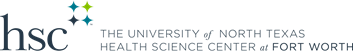 Immunization Quick Checklist Effective 6/1/2020Hepatitis BQuantitative lab report showing immunityMMR Quantitative lab report showing immunityVaricellaQuantitative lab report showing immunity or 2 doses of Varicella TdapTetanus, Diphtheria, Acellular Pertussis1 dose of Tdap vaccine within the past 6 yearsInfluenzaAnnual Flu vaccine during fall/winter seasonMeningitis(Only under 22 YOA)1 vaccine within the last 5 yearsTuberculosis Screening2-step PPD Skin Test (2 PPDs taken 1-3 weeks apart) Required for ALL 1st year studentsQuantiFERON TB Gold /T-spot blood testOnly required for students with positive PPD resultsDocumentation of latent TB infection or treatment for active infectionAdditional 1-step PPD, dated within 3 months of clinical rotations start date Required for ALL 3rd year students Physical Exam. & Medical History(GSBS & SPH Exempt)Medical History and Physical Exam. Dated within 1 year of matriculation into program. Must have clinic or provider stamp.May utilize UNTHSC Health and Physical form Physical Form Need more information click here: Detailed Document f/Immunizations